AlbaniaAlbaniaAlbaniaMarch 2024March 2024March 2024March 2024SundayMondayTuesdayWednesdayThursdayFridaySaturday12League of Lezhë day3456789Teacher’s DayMother’s Day10111213141516Summer Day17181920212223Sultan Nevruz’s Day2425262728293031Catholic Easter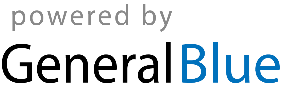 